Diocése de lille   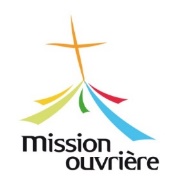 PELE d’un Jour, pour reprendre souffle29 mai à Arnèke   9h30- 16h30Viens avec nous: Parler, partager avec d’autres groupes de Mission Ouvrière,Prier, chanter, Marcher dans le village ( à 10 minutes à pied de l’église au plus loin) jusqu’aux chapelles Découvrir différentes manières d’exprimer ta foi ( Ste Rita, chapelet, évangile avec Marie, chemin de croix…)Pour venir à Arnèke, tu as le choix :X En groupe par le train.   Tarif groupe( mini 10 p) : 7.2€/ personneDépart d’Armentières : 8h29  Arnèke 9h Et Retour d’Arnèke : 17h51  Armentieres 18h30 X Venir en covoiturage.  Horaire de départ : autour de 8h30, à voir précisément avec le chauffeurTALON REPONSE, indispensable pour prévoir les besoins. A remettre à : Danielle : 07 77 07 16 96 // Christiane 03 20 88 27 90 // Pascal : 06 74 30 73 54Au Plus tard le 13 mai NOM : ………………………	Prénom : ………………….Choix du moyen de transport : rayer la mention inutile Par le trainEn covoiturage Mon adresse : …….                      ………….	Mon téléphone : ………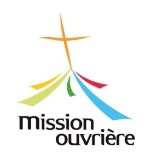 Diocése de lillePELE d’un Jour, pour reprendre souffle29 mai à Arnèke   9h30- 16h30Viens avec nous : Parler, partager avec d’autres groupes de Mission OuvrièrePrier, chanter, Marcher dans le village( à 10 minutes à pied de l’église au plus loin) jusqu’aux chapellesDécouvrir avec nous, différentes manières d’exprimer ta foi ( Ste Rita, chapelet, évangile avec Marie, chemin de croix…)Pour venir à Arnèke, tu as le choix :X En groupe par le train.   Tarif groupe( mini 10p) : 7.2€/ personneDépart d’Armentières : 8h29  Arnèke 9h-Retour d’Arnèke : 17h51  Armentieres 18h30 X Venir en covoiturage.  Horaire de départ : autour de 8h30, à voir précisément avec le chauffeur TALON REPONSE, indispensable pour prévoir les besoins. A remettre à : Danielle : 07 77 07 16 96 // Christiane 03 20 88 27 90 // Pascal : 06 74 30 73 54Au plus tard le 13 maiNOM : ………………………	Prénom : ………………….Choix du moyen de transport : rayer la mention inutile	  Par le train	En covoiturage Mon adresse : …….                      ………….	Mon téléphone : ……		